    MS ČČK LUTOPECNY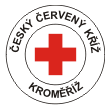                                pořádá přednášku na téma            B E S I P           ( bezpečnost silničního provozu )                     PŘEDNÁŠEJÍCÍ:  Zdeněk Patík                          KDY:   7.11.2018         v 17.30 hod.                          KDE:   OBECNÍ ÚŘAD LUTOPECNY                        SRDEČNĚ  ZVOU  POŘADATELÉ 